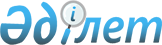 “Жалағаш ауданының аумағында сайлау учаскелерін құру туралы” Жалағаш ауданы әкімінің 2018 жылғы 7 қарашадағы №18 шешіміне өзгеріс енгізу туралыҚызылорда облысы Жалағаш ауданы әкімінің 2019 жылғы 16 мамырдағы № 6 шешімі. Қызылорда облысының Әділет департаментінде 2019 жылғы 16 мамырда № 6794 болып тіркелді
      “Құқықтық актілер туралы” Қазақстан Республикасының 2016 жылғы 6 сәуірдегі Заңы 50-бабының 2-тармағына сәйкес Жалағаш ауданының әкімі ШЕШІМ ҚАБЫЛДАДЫ:
      1. “Жалағаш ауданының аумағында сайлау учаскелерін құру туралы” Жалағаш ауданы әкімінің 2018 жылғы 7 қарашадағы № 18 шешіміне (нормативтік құқықтық актілерді мемлекеттік тіркеу тізілімінде № 6503 болып тіркелген, 2018 жылғы 20 қарашада Қазақстан Республикасы нормативтік құқықтық актілерінің электрондық түрдегі эталондық бақылау банкінде жарияланған) мынадай өзгеріс енгізілсін:
      көрсетілген шешімнің қосымшасындағы Жалағаш ауданының аумағындағы №131 сайлау учаскесіндегі он тоғызыншы абзац жаңа редакцияда жазылсын:
      “Қызылорда облысының денсаулық сақтау басқармасының “Жалағаш аудандық ауруханасы” шаруашылық жүргізу құқығындағы коммуналдық мемлекеттік кәсіпорнының ауруханасы.”.
      2. Осы шешім алғашқы ресми жарияланған күнінен бастап қолданысқа енгізіледі.
					© 2012. Қазақстан Республикасы Әділет министрлігінің «Қазақстан Республикасының Заңнама және құқықтық ақпарат институты» ШЖҚ РМК
				
      Жалағаш ауданының әкімі 

Қ. Сәрсенбаев

      “КЕЛІСІЛДІ”
Жалағаш аудандық сайлау
комиссиясымен
8 мамыр 2019 жыл
